1. ПОЯСНИТЕЛЬНАЯ ЗАПИСКА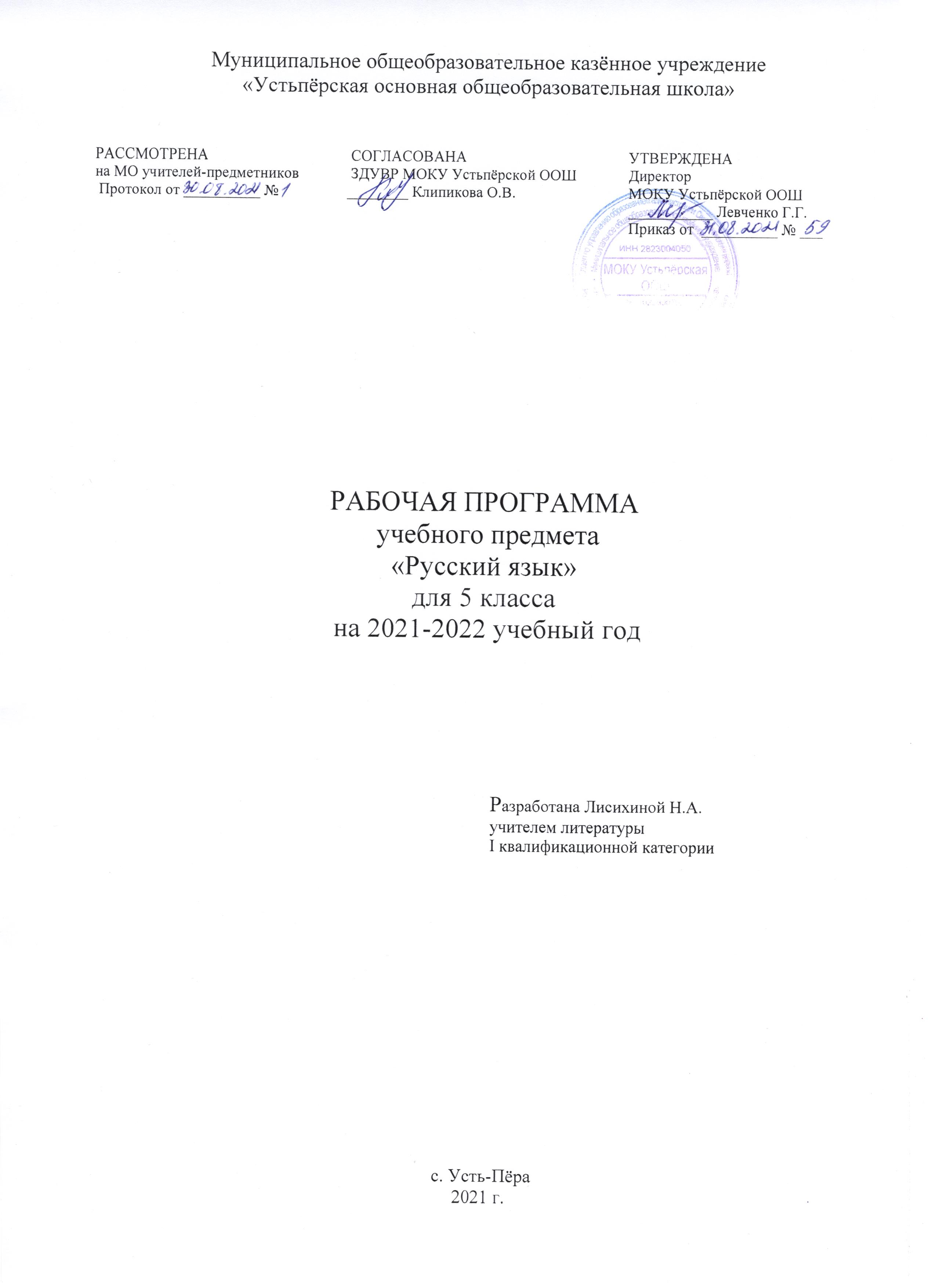 Рабочая программа разработана на основе авторской  программы основного общего образования по русскому языку  Т. А. Ладыженской, М. Т. Баранова, С.Г.Бархударова и др. «Русский язык. Рабочие программы 5-9  классы» - М.: «Просвещение», 2021Учебно-методический комплект обеспечен предметной линией учебников Т. А. Ладыженской, С.Г.Бархударова и др. В соответствии с учебным планом школы программа рассчитана на обязательное изучение русского языка в 5 классе в объеме 163 ч (4,8 часов в неделю). В связи с этим в данную программу внесены изменения: количество часов сокращено за счет изучения теоретического материала блоками с сохранением предусмотренных в программе часов на развитие речи, в том числе на написание сочинений и изложений. Изменения по разделам представлены в таблице.2. ПЛАНИРУЕМЫЕ РЕЗУЛЬТАТЫ ОБУЧЕНИЯ2.1. Личностные результаты обучения1. Уважительное отношение к Отечеству, родному языку и культуре; гордость за родной язык.2. Осознание эстетической ценности русского языка; красоты и выразительности речи, лексического и грамматического богатства русского языка; осознание возможностей русского языка для самовыражения и развития творческих способностей.3. Мотивация к обучению и познавательной деятельности; стремление к речевому совершенствованию; интерес к изучению языка; осознание своих достижений в изучении родного языка; готовность к саморазвитию.2.2. Метапредметные результаты обученияМетапредметные результаты включают освоенные обучающимися межпредметные понятия и универсальные учебные действия (регулятивные, познавательные, коммуникативные).Освоение межпредметных понятийОсвоение межпредметных понятий (система, факт, закономерность, феномен, анализ, синтез) базируется на развитии читательской компетенции, приобретение навыков работы с информацией и в процессе проектно-исследовательской деятельности. При освоении содержания дисциплины «Русский язык» обучающиеся смогут:- развить потребность в систематическом чтении;- извлекать информацию из текстовых источников разного типа, в том числе представленную в форме таблиц и схем;- подвергать используемые при освоении предмета «Русский язык» учебно-научные материалы, публицистические и художественные тексты различным способам информационной переработки: систематизировать, сопоставлять, анализировать и обобщать, преобразовывать текстовую информацию в форму таблицы, визуальную в текстовую; преобразовывать воспринятую на слух информацию в письменную форму;-  выделять главную и второстепенную информацию, представлять информацию в сжатой словесной форме;- самостоятельно искать информацию в словарях, в других источниках, в том числе в интернете, извлекать ее и преобразовывать;- получить опыт проектно-исследовательской деятельности;- развить способность к разработке нескольких вариантов решений, к поиску нестандартных решений, поиску и осуществлению наиболее приемлемого решения.Освоение универсальных учебных действийРегулятивные универсальные учебные действияВ процессе освоения содержания дисциплины «Русский язык» обучающийся сможет:- ставить цель деятельности на основе определенной проблемы и существующих возможностей;- определять в соответствии с учебной и познавательной задачей необходимые действия, составлять алгоритм их выполнения;- выбирать из предложенных вариантов и самостоятельно искать средства для решения задачи (учебно-научной, проектно-исследовательской, творческой и др.);- определять совместно с педагогом и сверстниками критерии планируемых результатов и критерии оценки своей учебной деятельности;- осуществлять контроль за своей учебной деятельностью;- оценивать свою деятельность, аргументируя причины достижения или отсутствия планируемого результата;- находить достаточные средства для выполнения учебных действий в изменяющейся ситуации и (или) отсутствии планируемого результата;- фиксировать и анализировать динамику собственных образовательных результатов;- наблюдать и анализировать собственную учебную и познавательную деятельность и деятельность других обучающихся в процессе взаимопроверки;- принимать решение в учебной ситуации и нести за него ответственность.Познавательные  универсальные учебные действияВ процессе освоения содержания дисциплины «Русский язык» обучающийся сможет:- выделять главную информацию, свертывать ее до ключевых слов, выстраивать логическую цепочку, состоящую из ключевого слова и соподчиненных ему слов;- выделять общий признак двух или нескольких предметов или явлений и объяснять их сходство;- объединять предметы или явления в группы по определенным признакам, сравнивать, классифицировать и обобщать факты и явления;- выделять явление из общего ряда других явлений;- строить рассуждение от общих закономерностей к частным явлениям и от частных явлений к общим закономерностям;- строить рассуждение на основе сравнения предметов и явлений, выделяя при этом общие правила;- создавать алгоритм действия;- участвовать в проектно-исследовательской деятельности, получить опыт разработки учебного проекта;- находить в тексте требуемую информацию (в соответствии с целями своей деятельности);- ориентироваться в содержании текста, понимать целостный смысл текста, структурировать текст;- определять и формулировать основную мысль текста;- выражать свое отношение к природе через сочинение-описание природы по личным впечатлениям;- осуществлять взаимодействие с электронными поисковыми системами, словарями.Коммуникативные  универсальные учебные действияВ процессе освоения содержания дисциплины «Русский язык» обучающийся сможет:- строить позитивные отношения в процессе учебной и познавательной деятельности;- играть определенную роль в совместной деятельности;- корректно и аргументированно отстаивать свою точку зрения;- развить умение работать индивидуально и в группе, вести диалог со сверстниками и с преподавателем;- организовывать учебное взаимодействие в мини-группе, группе, команде (определять общие цели, распределять роли, договариваться друг с другом и т.д.);- осознанно отбирать и использовать речевые средства для выражения мыслей и чувств, в процессе коммуникации с другими людьми (в паре, в малой группе, в команде, в классе, в процессе общения с преподавателем);- свободно излагать мысли в письменной и устной форме с учетом речевой ситуации;- соблюдать нормы речевого взаимодействия в процессе диалога, при публичном выступлении в форме монолога;- высказывать и обосновывать собственное мнение и запрашивать мнение партнера в рамках диалога;- создавать оригинальные письменные тексты и тексты по образцу с использованием необходимых речевых средств;- давать оценку действий партнера и осуществлять самооценку после завершения коммуникации;- использовать информационные ресурсы, необходимые для решения учебных и практических задач с помощью средств ИКТ (подготовка доклада, информационного сообщения, сбор данных, необходимых для проведения исследования, подготовки проекта и др.)2.3. Предметные результаты обучения В результате изучения предмета «Русский язык» в 5 классе обучающийся научится:- работать с учебной книгой, словарями и другими информационными источниками, включая ресурсы Интернета;- владеть различными видами аудирования (с полным пониманием, с пониманием основного содержания, с выборочным извлечением информации);- использовать приемы эффективного аудирования;- владеть навыками изучающего и ознакомительного чтения, информационной переработки прочитанного материала;- адекватно понимать, интерпретировать и комментировать тексты различных функционально-смысловых типов речи (повествование, описание, рассуждение) и функциональных разновидностей языка (разговорная речь, научный стиль речи, язык художественной литературы);- устанавливать принадлежность текста к определенной функциональной разновидности, преобразовывать художественный текст в научный;- анализировать текст с точки зрения его темы, цели, основной мысли, принадлежности к функциональной разновидности языка, формулировать узкую и широкую тему текста;- соотносить тему и содержание высказывания, давать оценку чужому тексту, вносить в текст исправления;- обращаться к различным источникам информации, отражающим языковые нормы, находить и исправлять ошибки, связанные с нарушением языковых норм;- участвовать в диалогическом общении с соблюдением норм речевого этикета;- соотносить содержание текста с его заглавием; выделять ключевые слова в готовом тексте;- воспроизводить прочитанный художественный текст подробно, а также в сжатом виде, используя приемы исключения, обобщения и упрощения, в том числе с изменением лица; применять на практике приемы изучающего чтения; сохранять при свертывании высказывания логичность и связность; воспроизводить одну из подтем художественного текста в письменной форме (выборочное изложение); осуществлять пересказ с изменением лица;- писать сочинение повествовательного типа о памятном (интересном) событии из личной жизни; письмо близкому человеку; сочинение-описание натюрморта; сочинение-описание животного по картинке и по личным впечатлениям; сочинение-рассуждение;- создавать на основе жанровой картины сочинение-повествование; собирать материал к сочинению по картине и составлять план к нему;- соблюдать в процессе создания самостоятельных текстов нормы русского литературного языка; дорабатывать написанное, исправлять допущенные ошибки;- готовить устный рассказ от 1-го лица на основе жизненного опыта; репортаж по данному началу с использованием сюжетных рисунков; выступать перед аудиторией сверстников с подготовленным сообщением, соблюдая нормы современного русского литературного языка и речевого этикета, адекватно использовать жесты и мимику в процессе речевого общения;- пользоваться электронными ресурсами для получения научной информации;- опознавать основные единицы синтаксиса (словосочетание, предложение, текст);- находить главное и зависимое слово в словосочетании, устанавливать смысловые связи с ними, определять способ выражения грамматической связи слов в словосочетании;- распознавать предложения по цели высказывания и по интонации, соотносить эмоциональную окраску предложений и цель высказывания;- опознавать простое предложение, находить грамматическую основу предложения, в том числе с одним главным членом;- распознавать главные и второстепенные члены предложения;- находить в грамматической основе предложения: подлежащее, выраженное существительным, местоимением, сочетанием слов; сказуемое, выраженное глаголом, существительным, прилагательным;- опознавать распространенные и нераспространенные предложения, находить в предложениях дополнения, определения, обстоятельства, выраженные разными частям речи;- опознавать однородные члены предложения, обобщающее слово при однородных членах;- выявлять в речи обращение (по грамматическим и интонационным признакам), использовать обращения в письмах в зависимости от адресата и назначения письма;- опознавать сложные предложения, определять количество грамматических основ, различать сложные союзные и сложные бессоюзные предложения;-опознавать предложения с прямой речью, выявлять слова автора, учитывать особенности интонации предложений с прямой речью;- соблюдать интонацию конца предложения, при однородных членах предложения, при использовании обращения, в предложениях с прямой речью и диалогом;- проводить синтаксический анализ словосочетания и предложения;- применять знания в области синтаксиса в практике правописания;- соблюдать в практике письменной речи постановку знаков препинания: тире между подлежащим и сказуемым, выраженными существительным в именительном падеже; запятая между однородными членами предложения; двоеточие после обобщающего слова; знаки препинания при обращении; запятая между частями сложного предложения; знаки препинания в предложениях с прямой речью и при диалоге; - проводить пунктуационный разбор предложения; - разграничивать синтаксические и пунктуационные ошибки; - классифицировать и группировать звуки речи по заданным признакам, слова по заданным параметрам их звукового состава; - различать гласные и согласные звуки по способу образования;- использовать транскрипцию для обозначения звукового состава слова;- различать сильную и слабую позицию гласных и согласных; анализировать правила правописания гласных и согласных в корнях слов с точки зрения позиционного чередования;- различать мягкие и твердые согласные, звонкие и глухие, парные и непарные по твердости-мягкости и по звонкости-глухости;- располагать слова в алфавитном порядке, правильно произносить названия букв; использовать знание алфавита при поиске информации;- различать звуковое значение букв е, ё, ю, я в разных фонетических позициях;- определять количество звуков и букв в словах;- членить слова на слоги и правильно их переносить;- проводить фонетический и орфоэпический анализ слова;- определять место ударного слога, наблюдать за перемещением ударения при изменении формы слова, употреблять в речи слова и их формы в соответствии с акцентологическими нормами;- пользоваться толковым словарем, выявлять информацию, содержащуюся в словарной статье, и разграничивать лексическое и грамматическое значение слова;- распознавать однозначные и многозначные слова, находить в словаре толкование искомого лексического значения многозначного слова;- находить слова с переносным значением в тексте, определять прямое и переносное значение слова;- различать омонимы и многозначные слова, находить омонимы в толковом словаре, отличать способы обозначения омонимов и многозначных слов в толковом словаре;- подбирать синонимы к словам, определять смысловые и стилистические различия слов-синонимов, преодолевать неоправданное употребление слов с помощью подбора синонимов;- находить антонимы в предложениях, подбирать антонимы к указанным словам;- различать паронимы, исправлять речевые ошибки, связанные со смешением паронимов;- соблюдать нормы употребления слова в соответствии с его точным лексическим значением, нормы лексической сочетаемости;- опознавать морфемы и членить слова на морфемы на основе смыслового, грамматического и словообразовательного анализа;- различать однокоренные слова и формы слова;- определять грамматическое значение окончания;- выделять основу слова в изменяемых и неизменяемых словах;- находить корень слова; подбирать и образовывать однокоренные слова;- опознавать суффиксы и приставки как словообразующие морфемы;- различать варианты морфем, выявлять в них чередующиеся гласные и согласные, распознавать слова с беглыми гласными;- характеризовать морфемный состав слова, уточнять лексическое значение слова с опорой на его морфемный состав;- проводить морфемный анализ слова;- применять знания в области морфемики в практике правописания;- опознавать имя существительное, характеризовать морфологические признаки существительного и его синтаксическую роль; - различать одушевленные и неодушевленные, собственные и нарицательные существительные, опознавать их и использовать в речи; определять род имен существительных;- распознавать имена существительные, имеющие форму только единственного или только множественного числа; соотносить их с определенными лексическими группами;- определять тип склонения и склонять существительные, определять их падеж;- опознавать имя прилагательное, характеризовать морфологические признаки прилагательного и его синтаксическую роль;- определять грамматические особенности кратких форм имен прилагательных, их синтаксическую роль;- распознавать глаголы в неопределённой форме, образовывать неопределенную форму глагола;- различать глаголы совершенного и несовершенного вида, определять вид глагола, распознавать видовые пары;- определять время глагола; распознавать глаголы настоящего, прошедшего и будущего времени; изменять глаголы в прошедшем времени по числам и в единственном числе по родах; спрягать глаголы настоящего и простого будущего времени;- определять спряжение глаголов с безударным личным окончанием;- употреблять глаголы настоящего и будущего времени в рассказе о прошлом;- проводить морфологический анализ существительных, прилагательных и глаголов;- применять знания в области морфологии в практике правописания;- соблюдать в практике письменной речи нормы правописания, изученные в 5 классе: правило употребления и неупотребления ь для обозначения мягкости согласных; правила правописания гласных и согласных в неизменяемых приставках и в приставках на –з – с, гласных в корнях –лаг-лож, -раст-рос; правило написания букв ё-о после шипящих в корне, букв и-ы после ц; правила правописания гласных е и и в падежных окончаниях существительных на –ия, -ие, -ий, существительных с основой на шипящий в родительном падеже мн.числа, о-е после шипящих и ц в окончаниях прилагательных; правописание кратких прилагательных с основой на шипящих; не с глаголами, ь после ч в неопределенной форме глагола, безударной гласной перед суффиксом –л- в прошедшем времени, -тся-ться, гласные е-и в корнях с чередованием, гласных в безударных личных окончаниях глаголов, ь после шипящих во 2-м лице ед.числа; графически обозначать условия выбора орфограммы;- опираться на фонетический, морфемный и морфологический анализ в практике правописания;- использовать орфографические словари.Обучающийся получит возможность научиться:-осознанно использовать речевые средства в соответствии с задачей коммуникации для выражения своих чувств и мыслей;- оценивать собственную и чужую речь с точки зрения точного, уместного и выразительного словоупотребления;- участвовать в разных видах обсуждения;- опознавать аллитерацию и ассонанс;- заменять прямую речь косвенной, и наоборот;- осознанно выбирать наиболее эффективные способы решения учебных и познавательных задач.3. СОДЕРЖАНИЕ УЧЕБНОГО КУРСАЯзык и общениеРоль языка в жизни человека и общества. Язык и речь. Особенности устной и письменной речи. Речевое общение. Виды речевой деятельности (говорение, аудирование, письмо, чтение). Приемы эффективного аудирования. Ознакомительное и изучающее чтение. Общее представление о научном стиле речи, разговорной речи и языке художественной литературы. Повторение изученного в начальной школеСамостоятельные части речи: имена существительные, имена прилагательные, местоимения, глаголы, наречие как неизменяемая часть речи. Морфологические признаки частей речи. Правила правописания проверяемых безударных гласных в корнях слов, непроверяемых безударные гласные в корнях слов, проверяемых и непроверяемых согласных в корнях слов, гласных после шипящих, употребления разделительных знаков, различение предлога и приставки, употребление ь после шипящих в глаголах 2-го лица, правописания     –тся и –ться в глаголах, правописания личных окончаний глаголов 1 и 2 спряжения, раздельного написания не с глаголами, гласные е и и в безударных падежных окончаниях существительных, ь после шипящих на конце имен существительных. Текст и его признаки. Тема и основная мысль текста. Узкая и широкая тема текста. Анализ текста. Сочинение по картине. Собирание материала к сочинению по картине, составление плана к нему. Роль пословиц в жизни народа.Синтаксис. Пунктуация. Культура речиПонятие о синтаксисе и пунктуации. Единицы синтаксиса русского языка. Словосочетание как синтаксическая единица. Строение словосочетания. Способы выражения грамматической связи слов в словосочетаниях. Различение словосочетания и грамматической основы предложения. Опознавательные признаки предложения. Грамматическая основа предложения. Первоначальные сведения об односоставном предложении. Виды предложений по цели высказывания и эмоциональной окраске. Главные члены предложения. Подлежащее. Способы выражения подлежащего (существительное, местоимение, сочетание слов). Сказуемое. Способы выражения сказуемого (глагол, существительное, прилагательное). Распространенные и нераспространенные предложения. Второстепенные члены предложения. Дополнение. Способы выражения дополнения. Различение подлежащего и дополнения, совпадающего с ним по форме. Определение. Способы его выражения. Роль определения в речи. Обстоятельство. Основные признаки обстоятельства, способы его выражения. Использование в речи дополнений, определений, обстоятельств. Однородные члены предложения. Понятие об обобщающем слове при однородных членах предложения. Обращение. Грамматические и интонационные признаки обращения. Сложное предложение. Различение роли союза и как средства связи между однородными членами предложения и между частями сложного предложения. Виды сложных предложений. Первоначальные сведения о сложноподчиненном предложении. Способы передачи чужой речи. Прямая речь. Первоначальное представление о косвенной речи. Диалог. Синтаксический разбор словосочетания, простого и сложного предложений. Знаки препинания и их функции. Знаки завершения, разделительные, выделительные. Тире между подлежащим и сказуемым, выраженными существительными в именительном падеже. Знаки препинания при однородных членах предложения: запятая между однородными членами предложения при бессоюзной связи и противительных союзах; отсутствие запятой при одиночном союзе и; двоеточие после обобщающего слова. Знаки препинания при обращении. Запятая между частями сложного предложения. Знаки препинания в предложениях с прямой речью. Знаки препинания при диалоге. Пунктуационный разбор предложения. Применение знаний по синтаксису в практике правописания. Приемы сжатия текста. Сжатое изложение. Подробное изложение повествовательного текста. Сочинение повествовательного типа о памятном (интересном) событии из личной жизни. Письмо близкому человеку. Сочинение-рассказ по жанровой картине. Речевой этикет.Фонетика. Орфоэпия. Графика. Орфография. Культура речиЗвуки речи. Особенности образования согласных и гласных звуков. Система гласных звуков. Ударные и безударные гласные. Система согласных звуков. Мягкие и твердые согласные звуки. Непарные по мягкости-твердости согласные звуки. Звонкие и глухие согласные. Парные по звонкости-глухости согласные. Позиционные чередования гласных и согласных звуков. Фонетическая транскрипция. Графика. Соотношение звука и буквы. Состав русского алфавита, названия букв. Обозначение на письме твердости и мягкости согласных. Обозначение мягкости согласных при помощи мягкого знака. Звуковое значение букв е, ё, ю, я в разных фонетических позициях. Способы обозначения [j'] на письме. Слог. Ударение. Разноместность русского ударения. Подвижность ударения при формообразовании. Смыслоразличительная роль ударения. Орфоэпия как раздел лингвистики. Основные орфоэпические нормы (акцентологическая норма, нормы, определяющие произношение гласных и согласных звуков). Оценка собственной и чужой речи с точки зрения соблюдения орфоэпических норм. Фонетический анализ слова. Связь фонетики с графикой и орфографией. Применение знаний по фонетике в практике правописания. Правила употребления и неупотребления ь для обозначения мягкости согласных. Функционально-смысловые типы текста (повествование, описание, рассуждение). Обучающее изложение повествовательного текста с элементами описания. Сочинение-описание предмета. Описание картины (натюрморта). Аллитерация и ассонанс.Лексикология. Культура речиСлово как единица языка. Лексическое и грамматическое значение слова. Однозначные и многозначные слова. Прямое и переносное значение слова. Работа со словарной статьей толкового словаря. Лексическая сочетаемость. Омонимы. Различение омонимов и многозначных слов. Способы обозначений омонимов в толковом словаре. Синонимы. Словарь синонимов. Функции синонимов в речи. Синонимы как средство связи предложений. Антонимы. Словарь антонимов. Функции антонимов в речи. Паронимы. Словарь паронимов. Нормы употребления слова в соответствии с его точным лексическим значением, различение в речи омонимов, антонимов, синонимов, многозначных слов. Нормы лексической сочетаемости. Сочинение по картине. Подробное изложение. Морфемика. Орфография. Культура речиСостав слова. Морфема как минимальная значимая единица языка. Основа слова и окончание. Виды морфем: корень, приставка, суффикс, окончание. Словообразующие и формообразующие морфемы. Корень слова. Однокоренные слова и формы слова. Грамматическое значения окончания. Нулевое окончание. Суффикс. Смысловое значение суффикса. Приставка. Смысловое значение приставки. Чередование звуков в морфемах. Виды чередований гласных и согласных звуков в корнях слов. Чередование гласных о и е с нулем звука. Морфемный анализ слова. Применение знаний по морфемике в практике правописания. Правила правописания гласных и согласных в приставках, гласных в корнях –лаг-лож-, -раст-рос-, написание о-ё после шипящих в корне, буквы и-ы после ц. орфографический анализ слова. Сочинение-рассуждение. Составление плана к сочинению-рассуждению. Выборочное изложение. Пересказ текста с изменением лица. Сочинение по картине.Морфология. Орфография. Культура речиИмя существительноеЧасти речи как лексико-грамматические разряды слов. Традиционная классификация частей речи. Самостоятельные (знаменательные) части речи. Общекатегориальное значение имени существительного. Морфологические признаки имени существительного и его синтаксическая роль. Одушевленные и неодушевленные существительные. Нарицательные и собственные существительные. Род имен существительных. Трудные случаи определения рода. Существительные, имеющие форму только множественного числа. Существительные, имеющие форму только единственного числа. Склонение имен существительных. Начальная форма имени существительного. Определение типа склонения. Определение падежа существительного.  Особенности склонения существительных во множественном числе. Морфологический разбор существительного. Нормы согласования глаголов в форме прошедшего времени с существительными в роде и числе; нормы образования формы родительного падежа множественного числа существительных 2-го склонения. Применение знаний по морфологии в практике правописания. Употребление заглавной буквы в именах собственных. Правила правописания гласных е и и в падежных окончаниях существительных в единственном числе; гласные в окончаниях существительных на –ия, -ие, -ий; существительные с основой на шипящий в родительном падеже множественного числа; о-е после шипящих и ц в окончаниях существительныхИмя прилагательноеОбщекатегориальное значение имени прилагательного. Морфологические признаки прилагательного и его синтаксическая роль. Полная и краткая формы имени прилагательного. Употребление прилагательных в речи. Норма произношения кратких прилагательных. Норма образования форм имен прилагательных. Применение знаний по морфологии в практике правописания. Правописание окончаний имен прилагательных; гласной о под ударением после шипящих в окончаниях прилагательных; кратких прилагательных с основой на шипящий. Графическое обозначение условий выбора написания. Описание животного в художественном тексте. Изложение-описание животного по картине. Сочинение-повествование по заданному плану. Сочинение-описание животного по личным впечатлениям.ГлаголОбщекатегориальное значение глагола. Морфологические признаки глагола и его синтаксическая роль. Неопределенная форма глагола. Использование глаголов в неопределенной форме при составлении инструкций. Совершенный и несовершенный вид глагола. Видовые пары. Употребление глаголов совершенного и несовершенного вида в речи. Изменение глаголов по временам. Определение времени глагола. Образование форм прошедшего времени. Изменение глаголов в прошедшем времени по числам и в единственном числе по родам. Образование форм настоящего времени. Образование простой и сложной формы будущего времени. Спряжение глагола. Различение 1 и 2 спряжения. Личные окончания глаголов 1 и 2 спряжения. Морфологический разбор глагола. Употребление глаголов в речи. Употребление глаголов настоящего и будущего времени в рассказе о прошлом. Применение знаний по морфологии в практике правописания. Правила правописания не с глаголами; ь после ч в неопределенной форме глагола; е-и в корнях с чередованием; безударной гласной перед суффиксом –л- в форме прошедшего времени глагола; гласных в безударных окончаниях глагола; ь после шипящих в глаголах 2 лица единственного числа. Графическое обозначение условия выбора написания. Нормы произношения глаголов в формах настоящего и прошедшего времени. Нормы речевого этикета. Композиция повествовательного текста устный рассказ по сюжетным картинкам. Устный рассказ от 1 лица на основе жизненного опыта. Репортаж по данному началу с использованием сюжетных рисунков. Сжатое изложение повествовательного текста с изменением лица. Сочинение-рассказ по картинке.Повторение и систематизация изученногоСистематизация изученного по фонетике, лексикологии, морфемике, морфологии, синтаксису, орфографии и пунктуации. Обобщение сведений о функционально-смысловых типах речи.4. ТЕМАТИЧЕСКОЕ ПЛАНИРОВАНИЕНазвание разделаПрограмма Т. А. Ладыженской, М. Т. Баранова, С.Г.Бархударова и др.Данная программаЯзык и общение2+12+1Повторение изученного в 4 классе19+416+4Синтаксис. Пунктуация. Культура речи30+626+6Фонетика. Орфоэпия. Графика. Орфография. Культура речи13+212+2Лексикология. Культура речи9+27+2Морфемика. Орфография. Культура речи17+417+4Морфология. Орфография. Культура речиИмя существительноеИмя прилагательноеГлагол 47+1216+49+422+447+1216+49+422+4Повторение и систематизация изученного6+1         /    1754+1 / 163КлассНазвание разделаКол-во часов5Язык и общение2+15Повторение изученного в 4 классе16+45Синтаксис. Пунктуация. Культура речи26+65Фонетика. Орфоэпия. Графика. Орфография. Культура речи12+25Лексикология. Культура речи7+25Морфемика. Орфография. Культура речи17+45Морфология. Орфография. Культура речиИмя существительноеИмя прилагательноеГлагол 47+1216+49+422+45Повторение и систематизация изученного4+1 / 1635. КАЛЕНДАРНО-ТЕМАТИЧЕСКОЕ ПЛАНИРОВАНИЕ 5. КАЛЕНДАРНО-ТЕМАТИЧЕСКОЕ ПЛАНИРОВАНИЕ 5. КАЛЕНДАРНО-ТЕМАТИЧЕСКОЕ ПЛАНИРОВАНИЕ 5. КАЛЕНДАРНО-ТЕМАТИЧЕСКОЕ ПЛАНИРОВАНИЕ 5. КАЛЕНДАРНО-ТЕМАТИЧЕСКОЕ ПЛАНИРОВАНИЕ 5. КАЛЕНДАРНО-ТЕМАТИЧЕСКОЕ ПЛАНИРОВАНИЕ 5. КАЛЕНДАРНО-ТЕМАТИЧЕСКОЕ ПЛАНИРОВАНИЕ № п/пТема урокаКол-во часовРесурсы урокаДатаДата№ п/пТема урокаКол-во часовРесурсы урокапланфактЯЗЫК И ОБЩЕНИЕ (2 ч + 1 ч)ЯЗЫК И ОБЩЕНИЕ (2 ч + 1 ч)ЯЗЫК И ОБЩЕНИЕ (2 ч + 1 ч)ЯЗЫК И ОБЩЕНИЕ (2 ч + 1 ч)ЯЗЫК И ОБЩЕНИЕ (2 ч + 1 ч)ЯЗЫК И ОБЩЕНИЕ (2 ч + 1 ч)1/1Язык и его роль в жизни человека1Учебник  § 1,2 2/2Входной контрольный диктант № 113/3Р/р Виды речевой деятельности. Стили речи1Учебник  § 2, 5 ПОВТОРЕНИЕ ИЗУЧЕННОГО В НАЧАЛЬНОЙ ШКОЛЕ (16+4 ч)ПОВТОРЕНИЕ ИЗУЧЕННОГО В НАЧАЛЬНОЙ ШКОЛЕ (16+4 ч)ПОВТОРЕНИЕ ИЗУЧЕННОГО В НАЧАЛЬНОЙ ШКОЛЕ (16+4 ч)ПОВТОРЕНИЕ ИЗУЧЕННОГО В НАЧАЛЬНОЙ ШКОЛЕ (16+4 ч)ПОВТОРЕНИЕ ИЗУЧЕННОГО В НАЧАЛЬНОЙ ШКОЛЕ (16+4 ч)ПОВТОРЕНИЕ ИЗУЧЕННОГО В НАЧАЛЬНОЙ ШКОЛЕ (16+4 ч)1/4Звуки и буквы. Произношение и правописание1Учебник  § 62/5Орфограмма. Правописание проверяемых безударных гласных в корне слова1Учебник  § 7, 83/6Правописание непроверяемых безударных гласных в корне слова1Учебник  § 84/7Правописание согласных в корне слова1Учебник  § 95/8Правописание непроверяемых согласных в корне слова1Учебник  § 106/9Буквы и, у, а после шипящих1Учебник  § 117/10Разделительные ъ и ь1Учебник  § 128/11Раздельное написание предлогов с другими словами1Учебник  § 139/12Р/р Текст1Учебник  § 1410/13Части речи1Учебник  § 1511/14Глагол.  Правописание –тся и –ться в глаголах1Учебник  § 16, 1712/15Р/р Тема текста1Учебник  § 1813/16Личные окончания глаголов1Учебник  § 1914/17Имя существительное1Учебник  § 2015/18Имя прилагательное1Учебник  § 2116/19Р/р Сочинение по картине А.Пластова «Летом»1Учебник упр.110 17/20Местоимение1Учебник  § 2218/21Р/р Основная мысль текста1Учебник  § 2319/22Контрольный диктант № 2 по теме «Повторение изученного в 4 классе»120/23Работа над ошибками. 1СИНТАКСИС. ПУНКТУАЦИЯ. КУЛЬТУРА РЕЧИ (26 + 6 ч)СИНТАКСИС. ПУНКТУАЦИЯ. КУЛЬТУРА РЕЧИ (26 + 6 ч)СИНТАКСИС. ПУНКТУАЦИЯ. КУЛЬТУРА РЕЧИ (26 + 6 ч)СИНТАКСИС. ПУНКТУАЦИЯ. КУЛЬТУРА РЕЧИ (26 + 6 ч)СИНТАКСИС. ПУНКТУАЦИЯ. КУЛЬТУРА РЕЧИ (26 + 6 ч)СИНТАКСИС. ПУНКТУАЦИЯ. КУЛЬТУРА РЕЧИ (26 + 6 ч)1/24Синтаксис и пунктуация1Учебник  § 24, 252/25Словосочетание. Средства грамматической связи слов в словосочетании1Учебник  § 263/26Разбор словосочетаний1Учебник  § 274/27Предложение1Учебник  § 285/28Р/р Сжатое изложение1Учебник  упр. 1496/29Виды предложений по цели высказывания1Учебник  § 297/30Восклицательные предложения1Учебник  § 308/31Р/р Сочинение о памятном событии1Учебник  упр. 162, 1639/32Главные члены предложения. Подлежащее. Сказуемое1Учебник  § 3110/33Р/р Изложение повествовательного текста1Учебник  упр. 17411/34Тире между подлежащим и сказуемым1Учебник  § 3212/35Нераспространённые и распространённые предложения. Второстепенные члены предложения.1Учебник  § 3313/36Дополнение 1Учебник  § 3414/37Определение1Учебник  § 3515/38Обстоятельство1Учебник  § 3616/39Контрольная работа № 3 по теме «Синтаксис. Пунктуация. Культура речи»117/40Анализ контрольной работы. Обобщение по теме «Члены предложения»Учебник  § 31-3618/41Предложения с однородными членами1Учебник  § 3719/42Знаки препинания в предложениях с однородными членами1Учебник  § 3820/43Обобщающие слова при однородных членах предложения1Учебник  § 3821/44Предложения с обращениями1Учебник  § 3922/45Р/р Письмо1Учебник  § 4023/46Синтаксический и пунктуационный разбор простогопредложения1Учебник  § 41-4224/47Р/р Сочинение по картине Ф.Решетникова «Мальчишки»1Учебник упр.23625/48Простые и сложные предложения2Учебник  § 4326/49Простые и сложные предложения2Учебник  § 4327/50Синтаксический разбор сложногопредложения1Учебник  § 4428/51Контрольная работа № 4 по теме «Синтаксис. Пунктуация. Культура речи»129/52Анализ контрольной работы. Обобщение по теме «Синтаксис. Пунктуация»1Учебник  § 24-4630/53Прямая речь. 1Учебник  § 4531/54Диалог 1Учебник  § 4632/55Р/р Выборочное изложениеУчебник  упр.269ФОНЕТИКА. ОРФОЭПИЯ. ГРАФИКА. ОРФОГРАФИЯ. КУЛЬТУРА РЕЧИ (12 ч + 2 ч)ФОНЕТИКА. ОРФОЭПИЯ. ГРАФИКА. ОРФОГРАФИЯ. КУЛЬТУРА РЕЧИ (12 ч + 2 ч)ФОНЕТИКА. ОРФОЭПИЯ. ГРАФИКА. ОРФОГРАФИЯ. КУЛЬТУРА РЕЧИ (12 ч + 2 ч)ФОНЕТИКА. ОРФОЭПИЯ. ГРАФИКА. ОРФОГРАФИЯ. КУЛЬТУРА РЕЧИ (12 ч + 2 ч)ФОНЕТИКА. ОРФОЭПИЯ. ГРАФИКА. ОРФОГРАФИЯ. КУЛЬТУРА РЕЧИ (12 ч + 2 ч)ФОНЕТИКА. ОРФОЭПИЯ. ГРАФИКА. ОРФОГРАФИЯ. КУЛЬТУРА РЕЧИ (12 ч + 2 ч)1/56Фонетика. Гласные и согласные звуки1Учебник  § 47-492/57Изменение звуков в потоке речи1Учебник  § 503/58Согласные твёрдые и мягкие1Учебник  § 514/59Р/р Типы речи. Повествование. Обучающее изложение с элементами описания1Учебник  § 525/60Согласные звонкие и глухие1Учебник  § 536/61Графика 1Учебник  § 547/62Алфавит1Учебник  § 558/63Р/р Описание предмета. Сочинение- описание предмета1Учебник  § 569/64Обозначение мягкости согласныхс помощью Ь1Учебник  § 5710/65Двойная роль букв е, ё, ю, я1Учебник  § 5811/66Слог. Ударение. Орфоэпия. 1Учебник  § 5912/67Фонетический разбор слова1Учебник  § 6013/68Контрольная работа № 5 по теме «Фонетика. Орфоэпия. Графика. Орфография. Культура речи»114/69Анализ контрольной работы. Обобщение материала по теме «Фонетика. Орфоэпия. Графика»1ЛЕКСИКОЛОГИЯ. КУЛЬТУРА РЕЧИ (7 ч + 2 ч)ЛЕКСИКОЛОГИЯ. КУЛЬТУРА РЕЧИ (7 ч + 2 ч)ЛЕКСИКОЛОГИЯ. КУЛЬТУРА РЕЧИ (7 ч + 2 ч)ЛЕКСИКОЛОГИЯ. КУЛЬТУРА РЕЧИ (7 ч + 2 ч)ЛЕКСИКОЛОГИЯ. КУЛЬТУРА РЕЧИ (7 ч + 2 ч)ЛЕКСИКОЛОГИЯ. КУЛЬТУРА РЕЧИ (7 ч + 2 ч)1/70Слово и его лексическое значение1Учебник  § 612/71Однозначные и многозначные словаУчебник  § 623/72Прямое и переносное значение слов1Учебник  § 634/73Омонимы. 1Учебник  § 645/74Синонимы1Учебник  § 656/75Р/р Сочинение по картине И.Грабаря «Февральская лазурь»Учебник  упр.3907/76Антонимы. Паронимы1Учебник  § 66, 678/77Повторение и обобщение материала по теме «Лексикология» 1Учебник  § 61-679/78Р/р Подробное изложение «Первый снег»1Учебник  упр.408МОРФЕМИКА. ОРФОГРАФИЯ. КУЛЬТУРА РЕЧИ (17 ч + 4 ч)МОРФЕМИКА. ОРФОГРАФИЯ. КУЛЬТУРА РЕЧИ (17 ч + 4 ч)МОРФЕМИКА. ОРФОГРАФИЯ. КУЛЬТУРА РЕЧИ (17 ч + 4 ч)МОРФЕМИКА. ОРФОГРАФИЯ. КУЛЬТУРА РЕЧИ (17 ч + 4 ч)МОРФЕМИКА. ОРФОГРАФИЯ. КУЛЬТУРА РЕЧИ (17 ч + 4 ч)МОРФЕМИКА. ОРФОГРАФИЯ. КУЛЬТУРА РЕЧИ (17 ч + 4 ч)1/79Морфема. Изменение и образование слов1Учебник  § 68, 692/80Окончание 1Учебник  § 703/81Основа слова1Учебник  § 714/82Р/р Сочинение по личным впечатлениям в форме письма1Учебник упр.4255/83Корень слова1Учебник  § 726/84Р/р Рассуждение. Сочинение-рассуждение1Учебник  § 737/85Суффикс1Учебник  § 748/86Приставка 1Учебник  § 759/87Р/р Выборочное изложение1Учебник  упр.45610/88Чередование звуков1Учебник  § 7611/89Беглые гласные. 1Учебник  § 7712/90Варианты морфем Морфемный разбор слова1Учебник  § 78, 7913/91Правописание гласных и согласных в приставках1Учебник  § 8014/92Буквы з и с на конце приставок1Учебник  § 8115/93Буквы а — о в корне -лаг- (-лож-)1Учебник  § 8216/94Буквы а — о в корне -раст- (-рос-)1Учебник  § 8317/95Буквы ё — о после шипящих в корнях слов1Учебник  § 8418/96Буквы и - ы после ц1Учебник  § 8519/97Контрольный диктант № 6 по теме «Морфемика. Орфография. Культура речи»120/98Анализ контрольного диктанта. Повторение и обобщение изученного по теме «Морфемика. Орфография»1Учебник  § 68-8521/99Р/р Сочинение по картине1Учебник упр.508МОРФОЛОГИЯ. ОРФОГРАФИЯ. КУЛЬТУРА РЕЧИМОРФОЛОГИЯ. ОРФОГРАФИЯ. КУЛЬТУРА РЕЧИМОРФОЛОГИЯ. ОРФОГРАФИЯ. КУЛЬТУРА РЕЧИМОРФОЛОГИЯ. ОРФОГРАФИЯ. КУЛЬТУРА РЕЧИМОРФОЛОГИЯ. ОРФОГРАФИЯ. КУЛЬТУРА РЕЧИМОРФОЛОГИЯ. ОРФОГРАФИЯ. КУЛЬТУРА РЕЧИИмя существительное (16 ч + 4 ч)Имя существительное (16 ч + 4 ч)Имя существительное (16 ч + 4 ч)Имя существительное (16 ч + 4 ч)Имя существительное (16 ч + 4 ч)Имя существительное (16 ч + 4 ч)1/100Имя существительное как частьречи1Учебник  § 862/101Р/р Доказательства в рассуждении. Сочинение-рассуждение1Учебник  § 873/102Имена существительные одушевлённые и неодушевлённые1Учебник  § 884/103Имена существительные собственные и нарицательные1Учебник  § 895/104Род имён существительных1Учебник  § 906/105Имена существительные, которые имеют форму только множественного числа1Учебник  § 917/106Р/р Сжатое изложение1Учебник упр.553 8/107Имена существительные, которые имеют форму только единственного числа1Учебник  § 929/108Три склонения имён существительных1Учебник  § 9310/109Падеж имён существительных1Учебник  § 9411/110Правописание гласных в падежных окончаниях существительных в единственном числе3Учебник  § 9512/111Правописание гласных в падежных окончаниях существительных в единственном числе3Учебник  § 9513/112Правописание гласных в падежных окончаниях существительных в единственном числе3Учебник  § 9514/113Р/р Изложение с изменением лица1Учебник упр.58715/114Множественное число имён существительных1Учебник  § 9616/115Правописание о — е после шипящих и ц в окончаниях существительных1Учебник  § 9717/116Морфологический разбор имени существительного1Учебник  § 9818/117Контрольный диктант № 7 по теме «Имя существительное»119/118Работа над ошибками. Повторение и обобщение по теме «Имя существительное»1Учебник  § 86-9820/119Р/р Устное сочинение по картине1Учебник упр.602 Имя прилагательное (9 ч + 4 ч)Имя прилагательное (9 ч + 4 ч)Имя прилагательное (9 ч + 4 ч)Имя прилагательное (9 ч + 4 ч)Имя прилагательное (9 ч + 4 ч)Имя прилагательное (9 ч + 4 ч)1/120Имя прилагательное как часть речи2Учебник  § 992/121Имя прилагательное как часть речи2Учебник  § 993/122Правописание гласных в падежных окончаниях прилагательных1Учебник  § 1004/123Правописание окончаний имен прилагательных1Учебник  § 1005/124Р/р Описание животного. Изложение1Учебник  § 1016/125Прилагательные полные и краткие2Учебник  § 1027/126Прилагательные полные и краткие2Учебник  § 1028/127Р/р Описание животного по картине1Учебник упр.643 9/128Морфологический разбор прилагательного1Учебник  § 10310/129Р/р Сочинение-повествование по заданному плану1Учебник упр.64511/130Контрольный диктант № 8 по теме «Имя прилагательное»112/131Работа над ошибками. Повторение и обобщение материла по теме «Имя прилагательное»1Учебник  § 99-10313/132Р/р Сочинение «Мое любимое животное»1Учебник упр.632Глагол (22 ч + 4 ч)Глагол (22 ч + 4 ч)Глагол (22 ч + 4 ч)Глагол (22 ч + 4 ч)Глагол (22 ч + 4 ч)Глагол (22 ч + 4 ч)1/133Глагол как часть речи1Учебник  § 1042/134Не с глаголами1Учебник  § 1053/135Р/р Рассказ1Учебник  § 1064/136Неопределённая форма глагола2Учебник  § 1075/137Неопределённая форма глагола2Учебник  § 1076/138Виды глагола2Учебник  § 1087/139Виды глагола2Учебник  § 1088/140Буквы е — и в корнях с чередованием2Учебник  § 1099/141Буквы е — и в корнях с чередованием2Учебник  § 10910/142Контрольный диктант № 9 по теме «Глагол»111/143Анализ контрольного диктанта. Р/р Невыдуманный рассказ (о себе). Сочинение1Учебник  § 11012/144Время глагола1Учебник  § 11113/145Прошедшее время1Учебник  § 11214/146Настоящее время1Учебник  § 11315/147Будущее время1Учебник  § 11416/148Спряжение глаголов1Учебник  § 11517/149Спряжение глаголов с безударным окончанием2Учебник  § 11618/150Спряжение глаголов с безударным окончанием2Учебник  § 11619/151Правописание Ь в глаголах во 2-м лице единственного числа2Учебник  § 11720/152Правописание Ь в глаголах во 2-м лице единственного числа2Учебник  § 11721/153Употребление времён1Учебник  § 11822/154Морфологический разбор глагола1Учебник  § 11923/155Р/р Сжатое изложение с изменением формы лица1Учебник упр.73924/156Р/р Сочинение-рассказ по рисунку1Учебник упр.74525/157Контрольный диктант № 10 по теме «Глагол»126/158Работа над ошибками. Повторение и обобщение материла по теме «Глагол»1Учебник  § 104-119ПОВТОРЕНИЕ И СИСТЕМАТИЗАЦИЯ ИЗУЧЕННОГО (4 ч + 1 ч)ПОВТОРЕНИЕ И СИСТЕМАТИЗАЦИЯ ИЗУЧЕННОГО (4 ч + 1 ч)ПОВТОРЕНИЕ И СИСТЕМАТИЗАЦИЯ ИЗУЧЕННОГО (4 ч + 1 ч)ПОВТОРЕНИЕ И СИСТЕМАТИЗАЦИЯ ИЗУЧЕННОГО (4 ч + 1 ч)ПОВТОРЕНИЕ И СИСТЕМАТИЗАЦИЯ ИЗУЧЕННОГО (4 ч + 1 ч)ПОВТОРЕНИЕ И СИСТЕМАТИЗАЦИЯ ИЗУЧЕННОГО (4 ч + 1 ч)1/159Промежуточная аттестация12/160Р/р Сочинение 1Учебник упр.7633/161Орфограммы в приставках, корнях  и окончаниях слов1Учебник  § 121-1224/162Употребление букв ъ и ь1Учебник  § 1235/163Знаки препинания в простом и сложном предложении и в предложениях с прямой речьюУчебник  § 124